Examen en Négociation Commerciale InternationaleUnilever a racheté en 2011 le leader de la cosmétique en Russie « Kalina ». Sachant que Kalina propose des produits de luxe et qu’elle bénéficie d’un réseau de distribution étendu, elle souhaite intégrer ses produits dans les quarantaines de magasins de la chaine de distribution « Sephora ». Présente au niveau de 13 grandes villes russes, Sephora propose exclusivement des marques prestigieuses comme Dior, Lacoste, Kenzo et Channel ; elle cible la catégorie bourgeoise russe.  Kalina souhaite commercialiser l’ensemble de ces produits sur les enseignes de Sephora. Sachant que Sephora est géré par un entrepreneur russe qui est leader de la distribution de luxe, ce contrat est donc primordial pour Kalina. En tant qu’expert en négociation commerciale internationale, Kalina fait appel à vos services. Votre objectif est de réussir à signer un contrat de distribution avec Sephora. En tant qu’expert, votre travail est de :Déterminer brièvement le profil de l’entrepreneur russe selon les 10 dimensions culturelles de Row en utilisant les différentes matrices d’analyses de votre choix pour justifier votre réponse.Préparer en amont le processus de négociation depuis la mise en situation jusqu’à la prise de congé en déterminant vos arguments clés, les questions et objections émises par Sephora ainsi que les réponses de réfutation ayant pour but de les désamorcer.Il est à noter que le travail qui vous est demandé est une feuille de route qui doit être précise et courte. Il est impossible d’anticiper l’ensemble des dires et objections de l’entrepreneur russe, mettez en valeur uniquement les points qui selon vous sont très important pour réussir cette négociation.**************************** Supports Techniques de Kalina ***********************************Produits à commercialiser et à mettre en valeur :Tableau des objectifs de chaque étape du processus de négociation :Points à aborder dans la négociation :***********************************Annexe***********************************10 dimensions culturelles de Row :Morphopsychologie :Analyse transactionnelle :SONCAS :VAKOG :Process communication :Matrice des couleurs :Dimensions d’analyse de la culture :La confiance en soi est le premier secret du succès.GammeTotal prdtsProduits pharesPackagingAppellation du produitSoin visage118Nanosomes, vitamine E et Créatine. Apaise, stimule la cicatrisation et renouvelle les cellules. Filtre UV naturel contre les rayons solaires.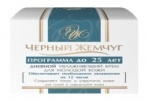 Crème de jour hydratante pour peau jeune BLACK PEARL moins de 25 ans Soin corps3594% noyaux d’abricot et huiles essentielles.Lisse, nettoie, tonifie et renouvelle la peau 94% noyaux 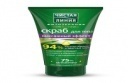 Gommage du corps avec effet de massage Soin pieds4protection contre l'odeur de sueur  par 42,5% pendant 7 jours. Non irritable et 0% d’alcool. Produit leader et efficacité approuvé par l'académie russe des sciences médicales. 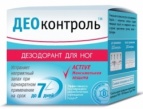 Déodorant pour les pieds DEOcontrol Soin cheveux60formule phyto-thérapeutique brevetée. 80% de décoction de plantes vulnéraires  (5 fois plus de composants sains lin, herbes médicinales, extrait de bouillon de germes de blé). Epaississement, volume et résilience des cheveux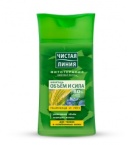 Shampoing «Volume et puissance» LIGNE PURE cheveux fins et affaiblis Mise en situation Instaurer un climat de confiance Découverte Offrir des réponses satisfaisantes aux questions posées par le russe Diagnostic Réussir à ce que le diagnostic du russe soit en votre faveurProposition et argumentation Aborder l’ensemble des points en vous aidant de vos produits phares comme atoutValorisation Etablir la contrepartie financière des prestations de SephoraConclusion et prise de congé Signature du contrat de distribution de vos produits dans les magasins Sephora1Vendre l’ensemble des produits des 04 gammes dans l’ensemble des enseignes de SephoraVendre l’ensemble des produits des 04 gammes dans l’ensemble des enseignes de SephoraVendre l’ensemble des produits des 04 gammes dans l’ensemble des enseignes de Sephora2Proposer aux clients Sephora Black des réductions sur les produits Kalina ainsi que des privilèges promotionnels. Proposer les produits de Kalina pour les clients Sephora Gold: plus d'avantages, de services exclusifs et prestigieux.3 Céder 05% du prix pour toute 1ère vente aux clients S. WhiteCéder 10% du prix pour toute 1ère vente aux clients S. BlackCéder 20% du prix pour toute 1ère  vente aux clients S. Gold4Réduire le délai de livraison des produits Kalina à 5 jours au lieu de 8 vers la république tchèque, la Slovénie et la Slovaquie.Réduire le délai de livraison des produits Kalina à 5 jours au lieu de 8 vers la république tchèque, la Slovénie et la Slovaquie.Réduire le délai de livraison des produits Kalina à 5 jours au lieu de 8 vers la république tchèque, la Slovénie et la Slovaquie.Conscience de soi et espace Zone de distanceZone de distanceZone de distanceZone de distanceCommunication et langueLangueGestesCommunication directe/indirecteCommunication directe/indirecteTenue et apparenceHabillementHabillementHabillementHabillementHabitudes alimentairesPréférences alimentairesPréférences alimentairesPréférences alimentairesPréférences alimentairesConsciente du temps Ponctualité Ponctualité Ponctualité Horaires de travail Relation Relation formelle/ informelle Relation formelle/ informelle Relation formelle/ informelle Autorité Valeurs et normesGroupe/individuGroupe/individuGroupe/individuCoopération/affrontementCroyances et attitudes Place de la spiritualité Place de la spiritualité Place de la spiritualité Place de la spiritualité Processus mental Logique/émotivité Logique/émotivité Logique/émotivité Logique/émotivité Pratiques de travailEthique de travail Avancement ou retardement de la rémunérationAvancement ou retardement de la rémunérationAvancement ou retardement de la rémunérationLymphatique (passivité pure)Diplomate, lent, freine, irrationnel, peu émotifDigestif (accumulation)Matérialiste, peu d’initiatives, besoin de sécurité, déteste la frustrationSanguin (vitalité pure)Entreprenant, sociable, polyvalent, aime faire plaisir, envahissantRespiratoire (propagation)Rendement à CT, critique, besoin de changement, domine, ne s’attache pasMusculaire (harmonisation)polyvalent, casse les obstacles, sociable mais prudent, rationnelBilieux (activité pure)Manque de souplesse, pas de concession, orgueilleux, froidCérébral (remise en question)Très critique, force les moyens de réalisation, peu sociable, peu réalisteNerveux (exaltation)Aucune limite, instable, insatisfait, orgueil, peut faire illusionParent critiqueCritique, dégouté, autoritaireParent nourricierTendre, intéressé, accueillant, compréhensifAdulteObjectif, ouvert, égal, rationnelEnfant natureChangeant, libre, capricieux, amusantEnfant adaptéInnocent, docile, respectueux, soumisSécurité Essaye, hésite, fidèle, décide en groupe Orgueil Fier, dominant, individualiste Nouveauté Curieux, cherche originalité Confort Calme, conservateur Argent Matérialiste, compare, analyse Sympathie Bavard, convivial, aime faire plaisir Visuel Voir, design, démonstration, calme, parle et écoute peuAuditif Aime parler et écouter, exprime ses émotions, instructions verbalesKinesthésique Joint le geste à la parole, manifeste ses émotions, expérimente et s’impliqueGustatif Les bons repas font les bons amis Empathique Compatissant, chaleureux, sensible, apparence soignéeTravaillomane Logique, responsable, organisé, ordonné, pratiquePersévérant Engagé, dévoué, observateur, traditionnel, conforme à l’entrepriseRêveur Imaginatif, calme, réfléchi, tient compte du temps et du confortRebelle Spontané, créatif, ludique, original, attire l’attentionPromoteur Adaptable, charmeur, persuasif, se valorise, témoin de sa réussiteRougeExigeant, direct, autoritaire, résout les problèmes rapidementJaune Amical, charmeur, optimiste, sens de l’humourVert Calme, modeste, sens de l’écoute, démonstratif, fidèleBleu Analytique, réservé, critique, diplomateFaible distance hiérarchiqueForte distanceInégalités réduites, décentralisation du pouvoirPrivilèges et signes de prestiges très marquésCollectivismeIndividualismeIntérêts collectifs, vie privée + professionnelleIntérêts individuels, vie privée/professionnelleOrientation féminineOrientation masculineCompromis, modestie, solidaritéAffrontement, succès matérielFaible contrôle de l’incertitudeFort contrôleDissimuler ses émotions, soif d’innovationExprimer ses émotions, résistance à l’innovationVision à long termeVision à court termeEsprit familial, respect des seniors Créativité, individualisme, égalité des promotionsMonochroniePolychronieUne tache à la fois Plusieurs taches à la fois Contrôle de l’environnementHarmonie avec l’environnementImposer un nouvel environnementS’adapter aux nouveaux changements Communication directeCommunication indirecteFormelle, institutionnelle Subtile, informelle EtreFaireLe relationnel avant l’affaire L’affaire avant le relationnel Statut attribuéStatut acquisLe diplôme définit la personne L’expérience définit la personne